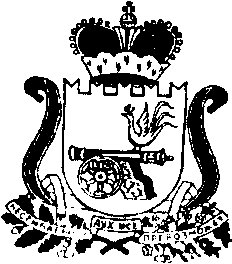 АДМИНИСТРАЦИЯ   МУНИЦИПАЛЬНОГО ОБРАЗОВАНИЯ«КАРДЫМОВСКИЙ РАЙОН» СМОЛЕНСКОЙ ОБЛАСТИПОСТАНОВЛЕНИЕ от 29.12.2018 № 01013О внесении изменений в постановление Администрации муниципального образования «Кардымовский район» Смоленской области от 22.01.2014 № 0015Администрация муниципального образования «Кардымовский район» Смоленской области постановляет:1. Внести следующие изменения в постановление Администрации муниципального образования «Кардымовский район» Смоленской области от 22.01.2014 № 0015 «Об утверждении муниципальной программы «Обеспечение жильем молодых семей на территории муниципального образования «Кардымовский район» Смоленской области на 2014-2016 годы» от 22.01.2014 № 0015 (в ред. от 19.12.2014 № 00889, от 18.05.2015 № 00309, от 22.09.2015 № 00581, от 11.12.2015 № 00768, от 10.10.2016 № 00571, от 30.12.2016 № 00772, от 30.03.2017 № 00207, от 02.06.2017 № 00355, от 20.07.2017 № 00484, от 12.01.2018 № 00005, от 02.03.2018 № 00140, от 20.06.2018 № 00470) следующие изменения:1.1. В наименовании постановления слова «на территории муниципального образования «Кардымовский район» Смоленской области на 2014-2016 годы» исключить.1.2. В пункте 1 постановления слова «на территории муниципального образования «Кардымовский район» Смоленской области на 2014-2016 годы» исключить.1.3. Приложение к постановлению изложить в новой редакции согласно приложению к настоящему постановлению.2. Настоящее постановление опубликовать на официальном сайте Администрации муниципального образования «Кардымовский район» Смоленской области в сети «Интернет».3. Контроль исполнения настоящего постановления возложить на заместителя Главы муниципального образования «Кардымовский район» Смоленской области Н.В. Игнатенкову.4. Настоящее постановление вступает в силу с 01.01.2019 года.МУНИЦИПАЛЬНАЯ программа «Обеспечение жильём молодых семей на территории муниципального образования «Кардымовский район» Смоленской области» (в редакции постановлений от 19.12.2014 № 00889, от 18.05.2015 № 00309, от 22.09.2015 № 00581, от 10.10.2016 № 00571, 30.12.2016 № 00772, 28.03.2017 № 00195, 02.06.2017 № 00355, от 20.07.2017 № 00484, 21.11.2017 № 00820, от 12.01.2018 № 00005, от 02.03.2018 № 00140, от 20.06.2018 № 00470)п. Кардымово2018ПАСПОРТ муниципальной программыРаздел 1. Содержание проблемы и обоснование необходимости ее решения программно-целевым методом.Разработка  муниципальной программы «Обеспечение жильем молодых семей» вызвана необходимостью  оказания органами государственной власти Смоленской области и органами местного самоуправления муниципального образования «Кардымовский район» Смоленской области  поддержки молодым семьям в решении жилищной проблемы,  признанных нуждающимися в улучшении жилищных условий, поскольку в настоящее время  в Кардымовском районе существуют тенденции к распаду семей.За 2017 год зарегистрировано 47 браков, что на 6% меньше, чем за аналогичный период прошлого года. Расторгнут 31 брак, что на 16 расторжений браков меньше соответствующего периода 2016 года.Одной из основных причин расторжения браков либо отказа от официальной регистрации  брака является отсутствие у супругов отдельного благоустроенного жилья и, самое главное, перспектив его приобретения, что влечет невозможность планирования развития семьи, в том числе рождения детей. Это подтверждают результаты социологических опросов. Среди причин, по которым молодые семьи не торопятся с рождением детей, на первом месте стоит отсутствие перспектив на приобретение жилья. Средняя продолжительность брака у разведенной молодежи до 30 лет составила 3,1 год. Жилищные проблемы оказывают негативное воздействие и на другие аспекты социального состояния молодежной среды, в том числе здоровье, образование, уровень преступности и другие.Необходимость скорейшего решения  проблемы обеспечения жильем молодых семей  определяет целесообразность использования программно-целевого метода для решения указанной проблемы, поскольку она:  не может быть решена без привлечения средств всех уровней  бюджетов;не может быть решена в течение одного года и требует значительных бюджетных расходов в течение нескольких лет;носит комплексный характер и ее решение окажет положительное влияние на социальное благополучие  населения Кардымовского района. Раздел 2. Цели, задачи и целевые показатели Программы.Целью Программы является решение жилищной проблемы молодых семей, признанных  в установленном порядке нуждающимися в улучшении жилищных условий.Для достижения  поставленной цели требуется решение следующих задач: - предоставление молодым семьям – участникам Программы социальных выплат на приобретение жилья или строительства индивидуального жилого дома (далее также -  социальная выплата);- создание в Кардымовском районе Смоленской области  условий для привлечения молодыми семьями собственных средств,  дополнительных финансовых средств банков и других организаций, предоставляющих ипотечные  жилищные кредиты и займы на приобретение жилья.В ходе реализации Программы ожидается достижение следующих целевых показателей, приведенных в таблице.3. Перечень программных мероприятий.Перечень программных мероприятий указан в приложении к Программе.Реализация намечаемых мероприятий будет способствовать обеспечению эффективной бесперебойной деятельности Администрации муниципального образования «Кардымовский район» Смоленской области. Мероприятия будут выполняться в соответствии со сроками согласно приложению к Программе. С учетом происходящих в экономике изменений мероприятия могут быть скорректированы в установленном порядке.4. Обоснование ресурсного обеспечения Программы.Общий объем финансирования Программы – 20752240,92 рублей,в том числе:за счет средств бюджета муниципального образования «Кардымовский район» Смоленской области  (далее также –районный бюджет) -  1567950 рублей.2014 год -  4208695,92 руб., из них средства районного бюджета -    263835 руб.,средства областного бюджета -   828154,08 руб.,средства федерального бюджета – 934071,84 руб.,внебюджетные средства - 2182635    руб.2015 год -  3190005 руб., из них средства районного бюджета -    143910 руб.,средства областного бюджета - 431730 руб.,средства федерального бюджета – 431730 руб.,внебюджетные средства - 2182635    руб.2016 год -  2949975 руб., из них средства районного бюджета -    109620 руб.,средства областного бюджета – 657720 руб.,внебюджетные средства - 2182635    руб.2017 год -  6275115 руб., из них средства районного бюджета -    219240 руб.,средства Кардымовского городского поселения Кардымовского района Смоленской области – 200970 руб.,средства Каменского сельского поселения   Кардымовского района Смоленской области – 82215 руб.,средства Березкинского сельского поселения Кардымовского района Смоленской области – 82215 руб.,средства областного бюджета – 802944,58 руб.,средства федерального бюджета – 2704895,42 руб.внебюджетные средства - 2182635    руб.2018 год -  3909150 руб., из них средства Кардымовского городского поселения Кардымовского района Смоленской области – 164430 руб.,средства Березкинского сельского поселения – 82215 руб.,средства областного бюджета – 802914,09 руб.,средства федерального бюджета – 676955,91 руб.,внебюджетные средства - 2182635  руб.2019 год -  219300 руб., из них средства Кардымовского городского поселения Кардымовского района Смоленской области – 219300 руб.2020 год -  0 руб., из них средства районного бюджета -    0 руб.,2021 год – 0 руб.,из них средства районного бюджета -  0 руб.Объемы финансирования мероприятий Программы ежегодно подлежат уточнению исходя из реальных возможностей районного бюджета.5. Механизм реализации Программы1. Механизм реализации Программы базируется на оказании государственной поддержки молодым  семьям в улучшении жилищных условий путем:- предоставления социальных выплат на приобретение жилого помещения или  создание объекта индивидуального жилищного строительства (далее  - социальная выплата). В данном случае участником Программы может быть молодая семья, в том числе молодая семья, имеющая одного и более детей, где один из супругов не является гражданином Российской Федерации, а также неполная молодая семья, состоящая из одного молодого родителя, являющегося гражданином Российской Федерации, и одного и более детей, подавшая заявление на участие в Программе и соответствующая следующим условиям:- возраст каждого из супругов либо одного родителя в неполной семье на день принятия Департаментом по социальному развитию Смоленской области (далее – Департамент по социальному развитию) решения о включении молодой семьи – участницы Программы в список претендентов на получение социальной выплаты в планируемом году не превышает 35 лет;- семья является нуждающейся в улучшении жилищных условий;- семья имеет доходы, позволяющие получить кредит, либо иные денежные средства, достаточные для оплаты расчетной (средней) стоимости жилья в части, превышающей размер предоставляемой социальной выплаты.2. Для целей Программы под нуждающимися в улучшении жилищных условий понимаются молодые семьи, указанные в абзаце втором настоящего раздела и соответствующие условиям, установленным абзацами третьим – пятым настоящего раздела   (далее – молодые семьи),  поставленные на учет в качестве нуждающихся в улучшении жилищных условий до 1 марта 2005 года, а также молодые семьи, признанные органами местного самоуправления по месту их постоянного жительства нуждающимися в улучшении жилищных условий после 1 марта 2005 года по тем же основаниям, которые установлены статьей 51 Жилищного кодекса Российской Федерации для признания граждан нуждающимися в жилых помещениях, предоставляемых по договорам социального найма, вне зависимости от того, поставлены ли они на учет в качестве нуждающихся в жилых помещениях.3. При определении для молодой семьи уровня обеспеченности общей площадью жилого помещения учитывается суммарный размер общей площади всех пригодных для проживания жилых помещений, занимаемых членами молодой семьи по договорам социального найма, и (или) жилых помещений и (или) части жилого помещения (жилых помещений), принадлежащих членам молодой семьи на праве собственности.4. Социальная выплата предоставляется на приобретение у любых физических и (или) юридических лиц жилого помещения как на первичном, так и на вторичном рынках жилья или на создание объекта индивидуального жилищного строительства (далее также - жилой дом), отвечающих установленным санитарным и техническим требованиям, благоустроенного применительно к условиям населенного пункта, выбранного для постоянного проживания, и может быть использована: а) для оплаты цены договора купли-продажи жилого помещения (за исключением средств, когда оплата цены договора купли-продажи предусматривается в составе цены договора с уполномоченной организацией на приобретение жилого помещения экономического класса на первичном рынке жилья);		б)  для оплаты цены договора строительного подряда на строительство жилого дома (далее также - договор строительного подряда);	в) для осуществления последнего платежа в счет уплаты паевого взноса в полном размере, после уплаты которого жилое помещение переходит в собственность молодой семьи (в случае если молодая семья или один из супругов в молодой семье является членом жилищного, жилищно-строительного, жилищного накопительного кооператива (далее также - кооператив);	г)  для уплаты первоначального взноса при получении жилищного кредита, в том числе ипотечного, или жилищного займа на приобретение жилого помещения или строительство жилого дома;	д) для оплаты цены договора с уполномоченной организацией на приобретение в интересах молодой семьи жилого помещения экономического класса на первичном рынке жилья, в том числе для оплаты цены договора купли-продажи жилого помещения (в случаях когда это предусмотрено договором с уполномоченной организацией) и (или) оплаты услуг указанной организации;е) для погашения основной суммы долга и уплаты процентов по жилищным кредитам, в том числе ипотечным, или жилищным займам, предоставленным на приобретение жилого помещения или строительство жилого дома, за исключением иных процентов, штрафов, комиссий и пеней за просрочку исполнения обязательств по этим кредитам или займам, при условии, что молодая семья была признана нуждающейся в улучшении жилищных условий на момент заключения соответствующего кредитного договора (договора займа);ж) для уплаты цены договора участия в долевом строительстве, который предусматривает в качестве объекта долевого строительства жилое помещение, путем внесения соответствующих средств на счет эскроу.5. Социальная выплата не может быть использована на приобретение жилого помещения у близких родственников (родителей (усыновителей), детей (в том числе усыновленных), супругов, бабушек (дедушек), внуков, полнородных и неполнородных братьев и сестер).6. Расчет размера социальной выплаты  производится исходя из размера общей площади жилого помещения, установленного для семей разной численности, количества членов молодой семьи и норматива стоимости 1 кв. метра общей площади жилья по муниципальному образованию «Кардымовский район» Смоленской области (далее - муниципальное образование), в котором молодая семья включена в список участников Программы. Норматив стоимости 1 кв. метра общей площади жилья по муниципальному образованию устанавливается органом местного самоуправления, но этот норматив не должен превышать среднюю рыночную стоимость 1 кв. метра общей площади жилья по Смоленской области, определяемую уполномоченным Правительством Российской Федерации федеральным органом исполнительной власти. 7. Размер общей площади жилого помещения, с учетом которого определяется размер социальной выплаты, составляет:для семьи численностью 2 человека (молодые супруги или 1 молодой родитель и ребенок) - ;для семьи численностью 3 и более человек, включающей помимо молодых супругов 1 и более детей (либо семьи, состоящей из 1 молодого родителя и 2 и более детей), - по 18 кв. метров на каждого члена семьи.Средняя стоимость жилья, используемая при расчете размера социальной выплаты, определяется по формуле:СтЖ =  Н × РЖ, гдеСтЖ - средняя стоимость жилья, используемая при расчете размера социальной выплаты;Н - норматив стоимости 1 кв. метра общей площади жилья по муниципальному образованию, определяемый в соответствии с требованиями Программы;РЖ - размер общей площади жилого помещения, определяемый в соответствии с требованиями Программы.Размер социальной выплаты составляет  не менее:- 30 процентов средней стоимости жилья, определяемой в соответствии с требованиями Программы– для молодых семей, не имеющих детей; - 35 процентов средней стоимости жилья, определяемой в соответствии с требованиями Программы– для молодых семей, имеющих 1 и более ребенка.8. Условием предоставления социальной выплаты является наличие у молодой семьи доходов, позволяющих получить кредит, либо иных денежных средств, достаточных для оплаты расчетной (средней) стоимости жилья в части, превышающей размер предоставляемой социальной выплаты. В качестве дополнительных средств молодой семьей могут быть использованы средства (часть средств) материнского (семейного) капитала, а также средства (часть средств) областного материнского (семейного) капитала.9. Молодые семьи - участники Программы могут привлекать в целях приобретения жилого помещения (строительства жилого дома, уплаты цены договора участия в долевом строительстве) собственные средства, средства материнского (семейного) капитала и средства кредитов или займов, предоставляемых любыми организациями и (или) физическими лицами.10. Площадь приобретаемого жилого помещения (строящегося жилого дома, жилого помещения, являющегося объектом долевого строительства) в расчете на каждого члена молодой семьи, учтенного при расчете размера социальной выплаты, не может быть меньше учетной нормы общей площади жилого помещения, установленной органами местного самоуправления в целях принятия граждан на учет в качестве нуждающихся в улучшении жилищных условий в месте приобретения жилого помещения или строительства жилого дома.11. Приобретаемое жилое помещение или построенный жилой дом оформляются в общую собственность всех членов молодой семьи, указанных в свидетельстве о праве на получение социальной выплаты. 12. Право на улучшение жилищных условий с использованием социальной выплаты предоставляется молодой семье только один раз. Участие в Программе является добровольным.13. В случае использования средств социальной выплаты на уплату первоначального взноса при получении жилищного кредита, в том числе ипотечного, или жилищного займа на приобретение жилого помещения или строительство индивидуального жилого дома, а также для погашения основной суммы долга и уплаты процентов по жилищным кредитам, в том числе ипотечным, или жилищным займам, предоставленным на приобретение жилого помещения или строительство жилого дома, за исключением иных процентов, штрафов, комиссий и пеней за просрочку исполнения обязательств по этим кредитам или займам допускается оформление приобретенного жилого помещения или построенного жилого дома в собственность одного из супругов или обоих супругов. При этом лицо (лица), на чье имя оформлено право собственности на жилое помещение или жилой дом, представляет в орган местного самоуправления нотариально заверенное обязательство переоформить приобретенное с помощью социальной выплаты жилое помещение или построенный с помощью социальной выплаты жилой дом в общую собственность всех членов семьи, указанных в свидетельстве о праве на получение социальной выплаты, в течение 6 месяцев после снятия обременения с жилого помещения или жилого дома.14. В рамках подпрограммы «Обеспечение мер социальной поддержки отдельных категорий граждан» областной государственной программы «Социальная поддержка граждан, проживающих на территории Смоленской области»                               на 2014-2020 годы, утвержденной постановлением Администрации Смоленской области от 28.11.2013 № 974 (далее - областная программа) предусмотрено предоставление субсидии (средства областного бюджета) муниципальному образованию Смоленской области на следующие цели:- предоставление субсидий для софинансирования расходов бюджетов муниципальных районов Смоленской области, бюджетов городских округов Смоленской области на предоставление молодым семьям социальных выплат на приобретение жилья или строительство индивидуального жилого дома в рамках Государственной программы;- с 1 января 2017 года - предоставление субсидий для софинансирования расходов бюджетов муниципальных районов Смоленской области, бюджетов городских округов Смоленской области на предоставление молодым семьям социальных выплат на приобретение жилого помещения или создание объекта индивидуального  жилищного строительства в соответствии с условиями основного мероприятия «Обеспечение жильем молодых семей» государственной программы Российской Федерации «Обеспечение доступным и комфортным жильём и коммунальными услугами граждан Российской Федерации», утвержденной постановлением Правительства Российской Федерации от 17.12.2010 № 1050 (далее - основное мероприятие).15. Департамент по социальному развитию с  учетом средств, предусмотренных на реализацию Программы в проекте областного закона об областном бюджете на очередной финансовый год и плановый период, заявок, полученных от органов местного самоуправления, на основании методики распределяет между муниципальными образованиями объем средств областного бюджета, предусмотренный для финансирования Программы в части предоставления молодым семьям социальных выплат. При участии Смоленской области в основном мероприятии, Департамент по социальному развитию распределяет средства федерального и областного бюджета между муниципальными образованиями.В случае если областному бюджету не предоставлена субсидия из федерального бюджета для участия в реализации основного мероприятия, социальные выплаты на приобретение жилого помещения или создание объекта индивидуального жилищного строительства предоставляются в соответствии с Порядком организации работы по улучшению жилищных условий молодых семей, утвержденным постановлением Администрации Смоленской области от 26.03.2014 № 213.16. Средства областного бюджета, предусмотренные Программой на предоставление молодым семьям социальных выплат, перечисляются в виде субсидий бюджету муниципального образования при условии, что оно отобрано для участия в Программе, в пределах утвержденных лимитов бюджетного обязательства и объемов финансирования расходов областного бюджета на основании соглашений между  Департаментом по социальному развитию  и органом местного самоуправления. Указанные соглашения заключаются при условии, что в бюджете  муниципального образования предусмотрены средства для реализации Программы. Порядок предоставления указанной субсидии бюджету муниципального образования определяется нормативным правовым актом Администрации Смоленской области.17. Отбор муниципального образования для участия в Программе и распределение субсидий из областного бюджета для софинансирования расходов бюджетов муниципальных образований, связанных с реализацией Программы, между муниципальными образованиями осуществляется по методике (далее – методика), утверждаемой областным законом в соответствии с требованиями Бюджетного кодекса Российской Федерации.18. Средства бюджетов городского и сельских поселений, предусмотренные на предоставление молодым семьям социальных выплат, перечисляются в форме  иного межбюджетного трансферта бюджету муниципального района, в пределах утвержденных лимитов бюджетных обязательств и объемов финансирования расходов бюджета поселения на основании соглашения о передаче осуществления части полномочий органов местного самоуправления поселения органам местного самоуправления муниципального района.19. В рамках областной программы объём иного межбюджетного трансферта установлен в размере не менее 5% от расчетной стоимости жилья.20. В качестве механизма доведения социальной выплаты до молодой семьи используется свидетельство о праве на получение социальной выплаты на приобретение жилого помещения  или создание объекта индивидуального жилищного строительства (далее – свидетельство).21. Свидетельство является именным документом, удостоверяющим право молодой семьи на получение социальной выплаты. Свидетельство не является ценной бумагой, не подлежит передаче другому лицу.22. Срок действия свидетельства с даты его выдачи, указанной в свидетельстве, для молодых семей составляет 1 месяц, для банков, участвующих в реализации Программы, - 7 месяцев. 23. Порядок реализации Программы (далее – Порядок) в части, не урегулированной Программой, устанавливается нормативным правовым актом Администрации Смоленской области.24. В соответствии с Порядком в том числе определяется порядок формирования списков молодых семей – участников Программы, правила выпуска, оплаты и погашения свидетельств, порядок предоставления молодым семьям социальных выплат, порядок предоставления участникам Программы  дополнительной  социальной выплаты при рождении (усыновлении) одного ребенка, а также особенности использования  социальных выплат на оплату первоначального взноса при получении ипотечного кредита или займа на строительство индивидуального жилого дома и особенности использования социальных выплат молодыми семьями, которые являются членами жилищных накопительных кооперативов.25. Орган местного самоуправления Кардымовского района  Смоленской области до 1 июня года, предшествующего планируемому, формирует списки молодых семей – участников  Программы в планируемом году и представляет их в Департамент по социальному развитию.В случае если на момент формирования Департаментом по социальному развитию  списков молодых семей - претендентов на получение социальных выплат в соответствующем году возраст хотя бы одного из членов молодой семьи превышает 35 лет, такая семья подлежит исключению из списка молодых семей - участников муниципальной программы в порядке, установленном Департаментом по социальному развитию.26. В первую очередь социальные выплаты будут предоставляться молодым семьям, поставленным на учет в качестве нуждающихся в улучшении жилищных условий до 1 марта 2005 года, а также молодые семьям, имеющим трех и более детей.27. Органы местного самоуправления, осуществляющие выдачу свидетельств, информируют молодые семьи, принимающие решение  об участии в Программе, о включении их в список семей-претендентов на получение социальной выплаты в соответствующем году и о необходимости предоставления документов для получения свидетельства о праве на получение социальной выплаты, а молодые семьи  дают письменное согласие на получение выплаты на этих условиях.28. Размер социальной выплаты, предоставляемой молодой семье в муниципальном образовании «Кардымовский район», рассчитывается органом местного самоуправления муниципального образования «Кардымовский район» Смоленской области, осуществляющим выдачу свидетельства, указывается в свидетельстве и является неизменным на весь срок его действия.29. Полученное свидетельство сдается его владельцем в банк, где на его имя открывается банковский счет, предназначенный для зачисления социальной выплаты. Молодая семья - владелец свидетельства заключает договор банковского счета с банком. 30. Молодая семья - владелец свидетельства может получить ипотечный жилищный кредит в банке, который отобран для участия в Программе и в котором открыт банковский счет. Особенности участия в Программе банков определяются в соответствии с Порядком.31. Отбор банков для участия в реализации Программы осуществляется Департаментом социального развития Смоленской области с учетом требований, установленных нормативным правовым актом Администрации Смоленской области.32. Молодая семья - владелец свидетельства в течение срока его действия представляет для оплаты в банк договор, который является основанием для государственной регистрации права на приобретаемое жилое помещение, и правоустанавливающие документы на жилое помещение, приобретаемое посредством реализации такого договора.33. Для оплаты приобретаемого жилого помещения или строительства жилого дома распорядитель счета представляет в банк договор банковского счета, договор купли-продажи жилого помещения либо договор строительного подряда, выписку (выписки) из Единого государственного реестра недвижимости о правах на приобретаемое жилое помещение (построенный жилой дом) и документы, подтверждающие наличие достаточных средств для оплаты приобретаемого жилого помещения или строящегося жилого дома в части, превышающей размер предоставляемой социальной выплаты.34. В договоре купли-продажи жилого помещения или договоре строительного подряда указываются реквизиты свидетельства (серия, номер, дата выдачи, орган, выдавший свидетельство) и банковского счета (банковских счетов), с которого (которых) будут осуществляться операции по оплате жилого помещения или жилого дома, приобретаемого или строящегося на основании этого договора купли-продажи жилого помещения или договора строительного подряда, а также определяется порядок уплаты суммы, превышающей размер предоставляемой социальной выплаты.35. В случае приобретения жилого помещения экономического класса уполномоченной организацией, осуществляющей оказание услуг для молодых семей - участников Программы, распорядитель счета представляет в банк договор банковского счета и договор с указанной организацией.36. В договоре с уполномоченной организацией, осуществляющей оказание услуг для молодых семей - участников Программы, указываются реквизиты свидетельства (серия, номер, дата выдачи, орган, выдавший свидетельство) уполномоченной организации и ее банковского счета (банковских счетов), а также определяется порядок уплаты суммы, превышающей размер предоставляемой социальной выплаты, необходимой для приобретения жилого помещения экономического класса на первичном рынке жилья.37. В случае направления социальной выплаты для оплаты цены договора строительного подряда на строительство жилого дома распорядитель счета представляет в банк документ, подтверждающий право собственности, постоянного (бессрочного) пользования или пожизненного наследуемого владения членов молодой семьи на земельный участок, разрешение на строительство (выданное одному из членов молодой семьи), договор строительного подряда, предусматривающий информацию об общей площади жилого дома, планируемого к строительству, и расчет стоимости производимых работ по строительству жилого дома.38. В случае использования социальной выплаты для погашения основной суммы долга и уплаты процентов по жилищным кредитам, в том числе ипотечным, или жилищным займам на приобретение жилого помещения или строительство жилого дома свидетельство подлежит выдаче на сумму, указанную в справке кредитора (займодавца) об оставшейся части основного долга и сумме задолженности по выплате  процентов за пользование ипотечным жилищным кредитом (займом), но не более расчетной стоимости социальной выплаты. 39. В случае использования социальной выплаты на погашение основной суммы долга и уплату процентов по жилищным кредитам, в том числе ипотечным, или жилищным займам на приобретение жилого помещения или строительство жилого дома распорядитель счета представляет в банк следующие документы:- договор банковского счета;- кредитный договор (договор займа);- выписка (выписки) из Единого государственного реестра недвижимости о правах на приобретенное жилое помещение или документы на строительство - при незавершенном строительстве жилого дома;- справку кредитора (заимодавца) об оставшейся части основного долга и сумме задолженности по выплате процентов за пользование ипотечным жилищным кредитом (займом).40. В случае использования средств социальной выплаты на уплату первоначального взноса при получении жилищного кредита, в том числе ипотечного, или жилищного займа на приобретение жилого помещения или строительство жилого дома распорядитель счета представляет в банк:- договор банковского счета;- кредитный договор (договор займа);- купли-продажи жилого помещения (в случае приобретения жилого помещения);- договор строительного подряда (в случае строительства жилого дома).41. Социальная выплата может быть использована распорядителем счета, который является членом жилищного, жилищно-строительного, жилищного накопительного кооператива и для которого кооперативом приобретено жилое помещение, в качестве последнего платежа в счет оплаты паевого взноса в полном размере, после чего данное жилое помещение переходит в собственность члена кооператива. Распорядитель счета должен представить в банк:- справку об оставшейся сумме паевого взноса, необходимой для приобретения им права собственности на жилое помещение, переданное кооперативом в его пользование;- копию устава кооператива;- выписку из реестра членов кооператива, подтверждающую его членство в кооперативе;- выписку (выписки) из Единого государственного реестра недвижимости о правах кооператива на жилое помещение, которое приобретено для молодой семьи - участницы Программы;- копию решения о передаче жилого помещения в пользование члена кооператива.42. В случае использования средств социальной выплаты для оплаты цены договора строительного подряда на строительство жилого дома (далее – договор строительного подряда)  распорядитель счета представляет в банк:- документы, подтверждающие право собственности, постоянного (бессрочного) пользования или пожизненного наследуемого владения членов молодой семьи на земельный участок;- разрешение на строительство, выданное одному из членов молодой семьи;- договор строительного подряда, предусматривающий информацию об общей площади жилого дома, планируемого к строительству, и расчет стоимости производимых работ по строительству жилого дома.43. В случае использования социальной выплаты для уплаты цены договора участия в долевом строительстве, который предусматривает в качестве объекта долевого строительства жилое помещение, путем внесения соответствующих средств на счет эскроу распорядитель счета представляет в банк договор банковского счёта, договор участия в долевом строительстве и документы, подтверждающие наличие достаточных средств для уплаты цены договора участия в долевом строительстве в части, превышающей размер предоставляемой социальной выплаты.В договоре участия в долевом строительстве указываются реквизиты свидетельства о праве на получение социальной выплаты (номер, дата выдачи, орган, выдавший свидетельство) и банковского счета (банковских счетов), с которого (которых) будут осуществляться операции по уплате цены договора участия в долевом строительстве, а также определяется порядок уплаты суммы, превышающей размер предоставляемой социальной выплаты.44. Банк в течение 5 рабочих дней с даты получения документов (за исключением договора строительного подряда, предусматривающего информацию об общей площади жилого дома, планируемого к строительству, и расчет стоимости производимых работ по строительству жилого дома), включающую проверку соответствия приобретаемого жилого помещения (строящегося жилого дома, жилого помещения, являющегося объектом долевого строительства) условиям отнесения жилых помещений к жилью экономического класса, утвержденным Министерством строительства и жилищно-коммунального хозяйства Российской Федерации осуществляет проверку содержащихся в них сведений.45. Банк в течение одного рабочего дня после вынесения положительного решения направляет в орган местного самоуправления заявку на перечисление бюджетных средств в счет оплаты расходов на основании указанных документов.46. Орган местного самоуправления Кардымовского района в течение 10 рабочих дней со дня получения от банка заявки на перечисление средств социальной выплаты на банковский счет распорядителя счета проверяет ее данные на соответствие данным в выданном свидетельстве и при их соответствии перечисляет средства социальной выплаты банку. При несоответствии указанных данных перечисление средств социальной выплаты не производится, о чем орган местного самоуправления в указанный в настоящем пункте срок письменно уведомляет банк.47. Перечисление средств с банковского счета лицу, в пользу которого распорядитель счета должен осуществить платеж, осуществляется в безналичной форме в течение 5 рабочих дней со дня поступления средств социальной выплаты на банковский счет.48. Приобретаемое жилое помещение (в том числе являющееся объектом долевого строительства) или создаваемый объект индивидуального жилищного строительства должны находиться на территории Смоленской области.49. В случае если владелец свидетельства о праве на получение социальной выплаты по какой-либо причине не смог в установленный срок действия этого свидетельства воспользоваться правом на получение выделенной ему социальной выплаты, он представляет в орган местного самоуправления, выдавший свидетельство, справку о закрытии договора банковского счета без перечисления средств социальной выплаты и сохраняет право на улучшение жилищных условий, в том числе на дальнейшее участие в подпрограмме на общих основаниях.50. Перечень программных мероприятий не является исчерпывающим и может изменяться, уточняться и дополняться. Изменения, вносимые в перечень программных мероприятий, оформляются нормативным правовым актом Администрации муниципального образования «Кардымовский район» Смоленской области.51. Объемы финансирования мероприятий Программы из муниципального бюджета подлежат уточнению при формировании муниципального бюджета на соответствующий финансовый год. 52. При участии муниципального образования «Кардымовский район» Смоленской области в основном мероприятии по обеспечению жильем молодых семей  для реализации Программы в части предоставления молодым семьям социальной выплаты будет применяться механизм реализации указанной программы.53. Исполнителем Программы является отдел экономики, инвестиций, имущественных отношений Администрации муниципального образования «Кардымовский район» Смоленской области.54. Исполнитель Программы несет ответственность за качественное и своевременное исполнение программных мероприятий, целевое и рациональное использование выделяемых на их реализацию бюджетных средств.55. Управление Программой осуществляет заказчик Программы.Заказчик Программы:- обеспечивает реализацию Программы и её финансирование;- осуществляет координацию деятельности её исполнителей и участников;- представляет в установленном порядке предложения по уточнению перечня мероприятий Программы на очередной финансовый год;- осуществляет мониторинг результатов реализации мероприятий Программы;- осуществляет формирование аналитической информации о реализации мероприятий Программы;- контролирует целевое и эффективное использование выделенных бюджетных средств;- осуществляет подготовку и предоставление ежегодных отчетов о реализации Программы;- организует размещение на интернет-сайте текста Программы и информацию о результатах её реализации.56. Порядок финансирования мероприятий программы из средств районного бюджета осуществляется путем выделения средств с последующим перечислением исполнителям конкретных мероприятий  в установленном законом порядке.57. Корректировка программных мероприятий и их ресурсного обеспечения в ходе реализации Программы осуществляется путем внесения изменений в Программу и оформляется Постановлением Администрации муниципального образования «Кардымовский район».58. Контроль за реализацией Программы осуществляется Заместителем Главы  муниципального образования «Кардымовский район» Смоленской области.ПЕРЕЧЕНЬпрограммных мероприятийГлава муниципального образования  «Кардымовский район» Смоленской области П.П. НикитенковПриложение к постановлению Администрациимуниципального образования «Кардымовский район» Смоленской области от __.__.____ № ______УТВЕРЖДЕНАпостановлением Администрации муниципального образования«Кардымовский район» Смоленской областиот  22.01.2014    № 0015Наименование ПрограммыМуниципальная программа «Обеспечение жильём молодых семей» (далее – Программа)Основание для разработки  ПрограммыПостановление Администрации муниципального образования «Кардымовский район» Смоленской области от 02.08.2013 № 0502 «Об утверждении порядка принятия решений о разработке муниципальных программ, их формирования и реализации в муниципальном образовании «Кардымовский район» Смоленской области»; областная государственная программа «Социальная поддержка граждан, проживающих на территории Смоленской области» на 2014-2020 годы, утвержденная постановлением администрации Смоленской области от 28.11.2013 № 974; основное мероприятие «Обеспечение жильем молодых семей» государственной программы Российской Федерации «Обеспечение доступным и комфортным жильем и коммунальными услугами граждан Российской Федерации», утвержденное постановлением Правительства Российской Федерации от 17.12.2010 № 1050Заказчик Программы    Администрация муниципального образования «Кардымовский район» Смоленской областиРазработчик ПрограммыСектор социальной политики Администрации муниципального образования «Кардымовский район» Смоленской областиЦели и задачи Программы                   Цель программы:  решение жилищной проблемы молодых семей, признанных,  в установленном порядке, нуждающимися в улучшении жилищных условий.Задачи программы: - предоставление молодым семьям – участникам Программы социальных выплат на приобретение жилья или строительства индивидуального жилого дома (далее также -  социальная выплата);- создание в Кардымовском районе Смоленской области  условий для привлечения молодыми семьями собственных средств,  дополнительных финансовых средств банков и других организаций, предоставляющих ипотечные  жилищные кредиты и займы на приобретение жилья.Целевые показатели ПрограммыКоличество молодых семей,  улучшивших  жилищные условия  Сроки реализации
Программы     2014-2021 годыОбъемы и источники             
финансирования        
Программы             Общий объем финансирования Программы – 20752240,92 рублей,в том числе:за счет средств бюджета муниципального образования «Кардымовский район» Смоленской области  (далее также –районный бюджет) -  1567950 рублей.2014 год -  4208695,92 руб., из них средства районного бюджета -    263835 руб.,            средства областного бюджета -   828154,08 руб.,             средства федерального бюджета – 934071,84 руб.,внебюджетные средства - 2182635    руб.2015 год -  3190005 руб., из них средства районного бюджета -    143910 руб.,            средства областного бюджета - 431730 руб.,            средства федерального бюджета – 431730 руб.,             внебюджетные средства - 2182635    руб.2016 год -  2949975 руб., из них средства районного бюджета -    109620 руб.,           средства областного бюджета – 657720 руб.,             внебюджетные средства - 2182635    руб.2017 год -  6275115 руб., из них средства районного бюджета -    219240 руб.,            средства Кардымовского городского поселения Кардымовского района Смоленской области – 200970 руб.,            средства Каменского сельского поселения   Кардымовского района Смоленской области – 82215 руб.,            средства Березкинского сельского поселения Кардымовского района Смоленской области – 82215 руб.,            средства областного бюджета – 802944,58 руб.,            средства федерального бюджета – 2704895,42 руб.             внебюджетные средства - 2182635    руб.2018 год -  3909150 руб., из них средства Кардымовского городского поселения Кардымовского района Смоленской области – 164430 руб.,      средства Березкинского сельского поселения – 82215 руб.,            средства областного бюджета – 802914,09 руб.,            средства федерального бюджета – 676955,91 руб.,            внебюджетные средства - 2182635  руб.2019 год -  219300 руб., из них средства Кардымовского городского поселения Кардымовского района Смоленской области – 219300 руб.2020 год -  0 руб., из них средства районного бюджета -    0 руб.,2021 год – 0 руб.,из них средства районного бюджета -  0 руб.№ п/пЦелевые показателиЕд. измерения2014 год2015 год2016  год2017  год2018 год2019год2020 год2021 год1.Количество молодых семей,  улучшивших  жилищные условия  семей22162222Приложениек муниципальной программе «Обеспечение жильём молодых семей»№п/пНаименование мероприятияСрок реализацииСрок реализацииИсполнительИсполнительИсполнительОбъем финансирования (рублей)Объем финансирования (рублей)Объем финансирования (рублей)Объем финансирования (рублей)Объем финансирования (рублей)Объем финансирования (рублей)Объем финансирования (рублей)Объем финансирования (рублей)Объем финансирования (рублей)Объем финансирования (рублей)Объем финансирования (рублей)Объем финансирования (рублей)Объем финансирования (рублей)Объем финансирования (рублей)Источник финансирования№п/пНаименование мероприятияСрок реализацииСрок реализацииИсполнительИсполнительИсполнительвсегов том числе по годамв том числе по годамв том числе по годамв том числе по годамв том числе по годамв том числе по годамв том числе по годамв том числе по годамв том числе по годамв том числе по годамв том числе по годамв том числе по годамв том числе по годамИсточник финансирования№п/пНаименование мероприятияСрок реализацииСрок реализацииИсполнительИсполнительИсполнительвсего2014201420152016201620172017201820182019201920202021Источник финансирования12334445667889910101111121314Задача 1. Предоставление молодым семьям – участникам Программы социальных выплат на приобретение жилья или строительства индивидуального жилого дома. Задача 1. Предоставление молодым семьям – участникам Программы социальных выплат на приобретение жилья или строительства индивидуального жилого дома. Задача 1. Предоставление молодым семьям – участникам Программы социальных выплат на приобретение жилья или строительства индивидуального жилого дома. Задача 1. Предоставление молодым семьям – участникам Программы социальных выплат на приобретение жилья или строительства индивидуального жилого дома. Задача 1. Предоставление молодым семьям – участникам Программы социальных выплат на приобретение жилья или строительства индивидуального жилого дома. Задача 1. Предоставление молодым семьям – участникам Программы социальных выплат на приобретение жилья или строительства индивидуального жилого дома. Задача 1. Предоставление молодым семьям – участникам Программы социальных выплат на приобретение жилья или строительства индивидуального жилого дома. Задача 1. Предоставление молодым семьям – участникам Программы социальных выплат на приобретение жилья или строительства индивидуального жилого дома. Задача 1. Предоставление молодым семьям – участникам Программы социальных выплат на приобретение жилья или строительства индивидуального жилого дома. Задача 1. Предоставление молодым семьям – участникам Программы социальных выплат на приобретение жилья или строительства индивидуального жилого дома. Задача 1. Предоставление молодым семьям – участникам Программы социальных выплат на приобретение жилья или строительства индивидуального жилого дома. Задача 1. Предоставление молодым семьям – участникам Программы социальных выплат на приобретение жилья или строительства индивидуального жилого дома. Задача 1. Предоставление молодым семьям – участникам Программы социальных выплат на приобретение жилья или строительства индивидуального жилого дома. Задача 1. Предоставление молодым семьям – участникам Программы социальных выплат на приобретение жилья или строительства индивидуального жилого дома. Задача 1. Предоставление молодым семьям – участникам Программы социальных выплат на приобретение жилья или строительства индивидуального жилого дома. Задача 1. Предоставление молодым семьям – участникам Программы социальных выплат на приобретение жилья или строительства индивидуального жилого дома. Задача 1. Предоставление молодым семьям – участникам Программы социальных выплат на приобретение жилья или строительства индивидуального жилого дома. Задача 1. Предоставление молодым семьям – участникам Программы социальных выплат на приобретение жилья или строительства индивидуального жилого дома. Задача 1. Предоставление молодым семьям – участникам Программы социальных выплат на приобретение жилья или строительства индивидуального жилого дома. Задача 1. Предоставление молодым семьям – участникам Программы социальных выплат на приобретение жилья или строительства индивидуального жилого дома. Задача 1. Предоставление молодым семьям – участникам Программы социальных выплат на приобретение жилья или строительства индивидуального жилого дома. Задача 1. Предоставление молодым семьям – участникам Программы социальных выплат на приобретение жилья или строительства индивидуального жилого дома. Подготовка  документации для участия муниципального образования в Программе2014-2021 годы2014-2021 годыАдминистрация муниципального образования «Кардымовский район» Смоленской области Администрация муниципального образования «Кардымовский район» Смоленской области Администрация муниципального образования «Кардымовский район» Смоленской области ---------------Организация учета молодых семей, участвующих в Программе2014-2021 годы2014-2021 годыАдминистрация муниципального образования «Кардымовский район» Смоленской областиАдминистрация муниципального образования «Кардымовский район» Смоленской областиАдминистрация муниципального образования «Кардымовский район» Смоленской области---------------Формирование и утверждение списка молодых семей – участников Программы, изъявивших желание получить социальную выплату в планируемом году2014-2021 годы2014-2021 годыАдминистрация муниципального образования «Кардымовский район» Смоленской областиАдминистрация муниципального образования «Кардымовский район» Смоленской областиАдминистрация муниципального образования «Кардымовский район» Смоленской области---------------Предоставление молодым семьям социальных выплат на приобретение жилья или займа на приобретение жилья или строительство индивидуального жилого дома2014-2021 годы2014-2021 годыАдминистрация муниципального образования «Кардымовский район» Смоленской области Администрация муниципального образования «Кардымовский район» Смоленской области Администрация муниципального образования «Кардымовский район» Смоленской области 736605584700822151644303523462,754747653,17263835---828154,08934071,84263835---828154,08934071,84143910---431730431730109620---657720-109620---657720-2192402009708221582215802944,582704895,422192402009708221582215802944,582704895,420164430-82215802914,09 676955,910164430-82215802914,09 676955,91-219300-   -	---219300-   -	---       --	---------Районный бюджетБюджет Кардымовского городского поселения Кардымовского района Смоленской областиБюджет Каменского сельского  поселения Кардымовского района Смоленской областиБюджет Березкинского сельского  поселения Кардымовского района Смоленской областиОбластной бюджетФедеральный бюджетИтого:в том числе:Итого:в том числе:Итого:в том числе:Итого:в том числе:Итого:в том числе:Итого:в том числе:Итого:в том числе:9839065,922026060,922026060,9210073707673407673404092480409248017265151726515219300219300--средства районного  бюджетасредства районного  бюджетасредства районного  бюджетасредства районного  бюджетасредства районного  бюджетасредства районного  бюджетасредства районного  бюджета736605263835263835143910109620109620219240219240------средства бюджета Кардымовского городского поселения Смоленской областисредства бюджета Кардымовского городского поселения Смоленской областисредства бюджета Кардымовского городского поселения Смоленской областисредства бюджета Кардымовского городского поселения Смоленской областисредства бюджета Кардымовского городского поселения Смоленской областисредства бюджета Кардымовского городского поселения Смоленской областисредства бюджета Кардымовского городского поселения Смоленской области584700-----200970200970164430164430219300219300--средства бюджета Каменского сельского поселения Кардымовского района Смоленской областисредства бюджета Каменского сельского поселения Кардымовского района Смоленской областисредства бюджета Каменского сельского поселения Кардымовского района Смоленской областисредства бюджета Каменского сельского поселения Кардымовского района Смоленской областисредства бюджета Каменского сельского поселения Кардымовского района Смоленской областисредства бюджета Каменского сельского поселения Кардымовского района Смоленской областисредства бюджета Каменского сельского поселения Кардымовского района Смоленской области82215-----8221582215------средства бюджета Березкинского сельского поселения Кардымовского района Смоленской областисредства бюджета Березкинского сельского поселения Кардымовского района Смоленской областисредства бюджета Березкинского сельского поселения Кардымовского района Смоленской областисредства бюджета Березкинского сельского поселения Кардымовского района Смоленской областисредства бюджета Березкинского сельского поселения Кардымовского района Смоленской областисредства бюджета Березкинского сельского поселения Кардымовского района Смоленской областисредства бюджета Березкинского сельского поселения Кардымовского района Смоленской области164430-----82215822158221582215----средства областного бюджетасредства областного бюджетасредства областного бюджетасредства областного бюджетасредства областного бюджетасредства областного бюджетасредства областного бюджета3523462,75828154,08828154,08431730657720657720802944,58802944,58802914,09802914,09----средства федерального бюджетасредства федерального бюджетасредства федерального бюджетасредства федерального бюджетасредства федерального бюджетасредства федерального бюджетасредства федерального бюджета4747653,17934071,84934071,84431730--2704895,422704895,42676955,91676955,91----внебюджетные средствавнебюджетные средствавнебюджетные средствавнебюджетные средствавнебюджетные средствавнебюджетные средствавнебюджетные средства--------------Задача 2. Создание в Кардымовском районе Смоленской области  условий для привлечения молодыми семьями собственных средств,  дополнительных финансовых средств банков и других организаций, предоставляющих ипотечные  жилищные кредиты и займы на приобретение жилья.Задача 2. Создание в Кардымовском районе Смоленской области  условий для привлечения молодыми семьями собственных средств,  дополнительных финансовых средств банков и других организаций, предоставляющих ипотечные  жилищные кредиты и займы на приобретение жилья.Задача 2. Создание в Кардымовском районе Смоленской области  условий для привлечения молодыми семьями собственных средств,  дополнительных финансовых средств банков и других организаций, предоставляющих ипотечные  жилищные кредиты и займы на приобретение жилья.Задача 2. Создание в Кардымовском районе Смоленской области  условий для привлечения молодыми семьями собственных средств,  дополнительных финансовых средств банков и других организаций, предоставляющих ипотечные  жилищные кредиты и займы на приобретение жилья.Задача 2. Создание в Кардымовском районе Смоленской области  условий для привлечения молодыми семьями собственных средств,  дополнительных финансовых средств банков и других организаций, предоставляющих ипотечные  жилищные кредиты и займы на приобретение жилья.Задача 2. Создание в Кардымовском районе Смоленской области  условий для привлечения молодыми семьями собственных средств,  дополнительных финансовых средств банков и других организаций, предоставляющих ипотечные  жилищные кредиты и займы на приобретение жилья.Задача 2. Создание в Кардымовском районе Смоленской области  условий для привлечения молодыми семьями собственных средств,  дополнительных финансовых средств банков и других организаций, предоставляющих ипотечные  жилищные кредиты и займы на приобретение жилья.Задача 2. Создание в Кардымовском районе Смоленской области  условий для привлечения молодыми семьями собственных средств,  дополнительных финансовых средств банков и других организаций, предоставляющих ипотечные  жилищные кредиты и займы на приобретение жилья.Задача 2. Создание в Кардымовском районе Смоленской области  условий для привлечения молодыми семьями собственных средств,  дополнительных финансовых средств банков и других организаций, предоставляющих ипотечные  жилищные кредиты и займы на приобретение жилья.Задача 2. Создание в Кардымовском районе Смоленской области  условий для привлечения молодыми семьями собственных средств,  дополнительных финансовых средств банков и других организаций, предоставляющих ипотечные  жилищные кредиты и займы на приобретение жилья.Задача 2. Создание в Кардымовском районе Смоленской области  условий для привлечения молодыми семьями собственных средств,  дополнительных финансовых средств банков и других организаций, предоставляющих ипотечные  жилищные кредиты и займы на приобретение жилья.Задача 2. Создание в Кардымовском районе Смоленской области  условий для привлечения молодыми семьями собственных средств,  дополнительных финансовых средств банков и других организаций, предоставляющих ипотечные  жилищные кредиты и займы на приобретение жилья.Задача 2. Создание в Кардымовском районе Смоленской области  условий для привлечения молодыми семьями собственных средств,  дополнительных финансовых средств банков и других организаций, предоставляющих ипотечные  жилищные кредиты и займы на приобретение жилья.Задача 2. Создание в Кардымовском районе Смоленской области  условий для привлечения молодыми семьями собственных средств,  дополнительных финансовых средств банков и других организаций, предоставляющих ипотечные  жилищные кредиты и займы на приобретение жилья.Задача 2. Создание в Кардымовском районе Смоленской области  условий для привлечения молодыми семьями собственных средств,  дополнительных финансовых средств банков и других организаций, предоставляющих ипотечные  жилищные кредиты и займы на приобретение жилья.Задача 2. Создание в Кардымовском районе Смоленской области  условий для привлечения молодыми семьями собственных средств,  дополнительных финансовых средств банков и других организаций, предоставляющих ипотечные  жилищные кредиты и займы на приобретение жилья.Задача 2. Создание в Кардымовском районе Смоленской области  условий для привлечения молодыми семьями собственных средств,  дополнительных финансовых средств банков и других организаций, предоставляющих ипотечные  жилищные кредиты и займы на приобретение жилья.Задача 2. Создание в Кардымовском районе Смоленской области  условий для привлечения молодыми семьями собственных средств,  дополнительных финансовых средств банков и других организаций, предоставляющих ипотечные  жилищные кредиты и займы на приобретение жилья.Задача 2. Создание в Кардымовском районе Смоленской области  условий для привлечения молодыми семьями собственных средств,  дополнительных финансовых средств банков и других организаций, предоставляющих ипотечные  жилищные кредиты и займы на приобретение жилья.Задача 2. Создание в Кардымовском районе Смоленской области  условий для привлечения молодыми семьями собственных средств,  дополнительных финансовых средств банков и других организаций, предоставляющих ипотечные  жилищные кредиты и займы на приобретение жилья.Задача 2. Создание в Кардымовском районе Смоленской области  условий для привлечения молодыми семьями собственных средств,  дополнительных финансовых средств банков и других организаций, предоставляющих ипотечные  жилищные кредиты и займы на приобретение жилья.Задача 2. Создание в Кардымовском районе Смоленской области  условий для привлечения молодыми семьями собственных средств,  дополнительных финансовых средств банков и других организаций, предоставляющих ипотечные  жилищные кредиты и займы на приобретение жилья.1.Привлечение дополнительных финансовых средств на приобретение молодыми семьями жилья или строительство индивидуального жилого домаПривлечение дополнительных финансовых средств на приобретение молодыми семьями жилья или строительство индивидуального жилого дома2014-2021 годы2014-2021 годыБанки,личные средства молодых семей10913175109131752182635218263521826352182635218263521826352182635218263521826352182635---Внебюджетные средстваИтого:в том числе:Итого:в том числе:Итого:в том числе:Итого:в том числе:Итого:в том числе:Итого:в том числе:10913175109131752182635218263521826352182635218263521826352182635218263521826352182635---средства районного  бюджетасредства районного  бюджетасредства районного  бюджетасредства районного  бюджетасредства районного  бюджетасредства районного  бюджета---------------средства областного бюджетасредства областного бюджетасредства областного бюджетасредства областного бюджетасредства областного бюджетасредства областного бюджета---------------средства федерального бюджетасредства федерального бюджетасредства федерального бюджетасредства федерального бюджетасредства федерального бюджетасредства федерального бюджета---------------внебюджетные средствавнебюджетные средствавнебюджетные средствавнебюджетные средствавнебюджетные средствавнебюджетные средства10913175109131752182635218263521826352182635218263521826352182635218263521826352182635---Всего по программе:в том числе:Всего по программе:в том числе:Всего по программе:в том числе:Всего по программе:в том числе:Всего по программе:в том числе:Всего по программе:в том числе:20752240,9220752240,924208695,92   3190005   3190005   3190005294997529499756275115627511539091503909150219300--средства районного бюджетасредства районного бюджетасредства районного бюджетасредства районного бюджетасредства районного бюджетасредства районного бюджета73660573660526383514391014391014391010962010962021924021924000---средства бюджета Кардымовского городского поселения Смоленской областисредства бюджета Кардымовского городского поселения Смоленской областисредства бюджета Кардымовского городского поселения Смоленской областисредства бюджета Кардымовского городского поселения Смоленской областисредства бюджета Кардымовского городского поселения Смоленской областисредства бюджета Кардымовского городского поселения Смоленской области584700584700------200970200970164430164430219300--средства бюджета Каменского сельского поселения Кардымовского района Смоленской областисредства бюджета Каменского сельского поселения Кардымовского района Смоленской областисредства бюджета Каменского сельского поселения Кардымовского района Смоленской областисредства бюджета Каменского сельского поселения Кардымовского района Смоленской областисредства бюджета Каменского сельского поселения Кардымовского района Смоленской областисредства бюджета Каменского сельского поселения Кардымовского района Смоленской области8221582215------8221582215-----средства бюджета Березкинского сельского поселения Кардымовского района Смоленской областисредства бюджета Березкинского сельского поселения Кардымовского района Смоленской областисредства бюджета Березкинского сельского поселения Кардымовского района Смоленской областисредства бюджета Березкинского сельского поселения Кардымовского района Смоленской областисредства бюджета Березкинского сельского поселения Кардымовского района Смоленской областисредства бюджета Березкинского сельского поселения Кардымовского района Смоленской области164430164430------82215822158221582215---средства областного бюджетасредства областного бюджетасредства областного бюджетасредства областного бюджетасредства областного бюджетасредства областного бюджета3523462,753523462,75828154,08431730431730431730657720657720802944,58802944,58802914,09802914,09---средства федерального бюджетасредства федерального бюджетасредства федерального бюджетасредства федерального бюджетасредства федерального бюджетасредства федерального бюджета4747653,174747653,17934071,84431730431730431730--2704895,422704895,42676955,91676955,91---внебюджетные средствавнебюджетные средствавнебюджетные средствавнебюджетные средствавнебюджетные средствавнебюджетные средства10913175109131752182635218263521826352182635218263521826352182635218263521826352182635---